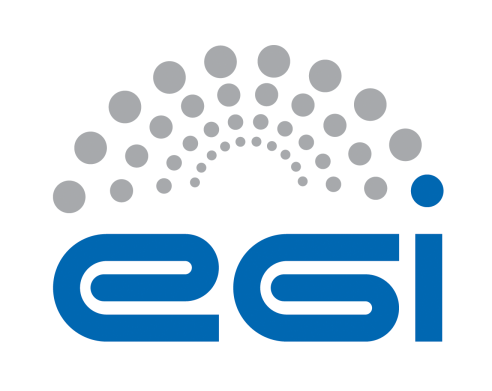 DATA TRANSFER WG (DT-WG)TERMS OF REFERENCEDOCUMENT LOGTERMINOLOGYA complete project glossary is provided at the following page: http://www.egi.eu/about/glossary/     ContentsTitleThe name of the working group is “Data Transfer”, hereafter referred to the “Working Group” or “WG”DefinitionsPlease refer to the definitions in the TCB Terms of ReferencePurpose and ResponsibilitiesFocus of the Working Group will be driving the technical evolution of the EGI Federation in the area of Data Transfer. To support this goal, the WG will carry out the following  activitiesPerform a technology scouting to identify available technical solutions to transfer large amount of data;Deal with user communities to gather requirements and recurrent use cases;Identify gaps of the current solutions with a focus on those from the technology providers participating in the WG;Discuss and plan enhancements for technical providers. CompositionMembershipMembershipThe membership of the group is not fixed. The WG chair together with the initial group members will evaluate invitations to new members.WG membership:The WG chair Representative for each Data Transfer Technology ProviderEGI infrastructure providers EGI.eu service ownersUser communities representatives EGI.eu Community support chairChairThe WG chair is appointed by the TCBDutiesThe Chair will be responsible for calling and running regular meetings and polling the members for agenda items. Possible agenda items will include, but not limited toReview and prioritisation of requirements brought to the attention of the Group through the membership Nominate a note taker at the beginning of each meeting that records minutes and circulate for approval within 5 working daysMaterials for the agenda points will indicate if the item is informational or is designed to lead to decisionOperating ProceduresCommunications and MeetingsThe WG will meet usually every 8 weeks via conference call. Where practicable, the agenda together with reports and documents that relate to the meeting will be forwarded to members at least 1 week in advance of the meetingThe  WG will organise open meetings co-located with large EGI conferences.Decision MakingWherever possible, the WG will arrive at proposed recommendations documents and/or advice by clear consensusThe WG may by majority decision refer matters for decision to the EGI.eu Director on issues where a consensus cannot be achievedAmendmentThese Terms of Reference can be amended by mutual agreement of the Group Members through consultation and consensus. The amendments must be approved by the EGI.eu Director and EGI Executive Board. The Group will review its Terms of Reference on an annual basis as a minimum.The present Terms of Reference enters into force with immediate effect._______________________________________EGI.eu DirectorDocument identifierEGI-DT-WG-TOR-V0.2Document Linkhttps://documents.egi.eu/documen/3659Last Modified25/09/2020Version0.2Policy Group AcronymDT-WGPolicy Group NameDATA TRANSFER WGContact PersonAndrea Manziandrea.manzi@egi.euDocument StatusDRAFTApproved byEGI Executive BoardApproved DateDD/MM/YYYYIssueApproval DateApproved byAmendmentv.1DD/MM/YYY<ENTER A STATEMENT SUMMARISING ANY REVISIONS TO THE PREVIOUS VERSION INCLUDING ANY TERMS OF REFERENCE, POLICIES OR PROCEDURES RESCINDED OR REPLACED BY THIS VERSION>......v.nChannelReferenceMailing listtcb-datatransfer-wg@mailman.egi.euWiki pagehttps://wiki.egi.eu/wiki/TCB:Data_Transfer_WGMeetings & Minuteshttps://indico.egi.eu/category/200/